Microsoft Excel 2010 – úvod - Otevři nový sešit ExceluPráce s listy:Za poslední list vlož nový listPřejmenuj ho na „Poslední“První list přejmenuj na „První“Ostatní listy odstraňZměň libovolně barvu oušek zbylých listůVyber list „První“Procvičování označování buněk:Vybírej klepnutím myší buňky: B4, C8, A3, J12, H6, D15. 
Kontroluj jejich adresu v poli názvů.Vybírej pomocí kurzorových šipek: B4, C8, A3, J12, H6, D15.
Rozhodni, který způsob výběru buněk je podle tebe rychlejší.Vybírej klepnutím myší na záhlaví celé sloupce nebo řádkyVybírej klepnutím myší a tažením skupiny sloupců nebo řádkůVýběr oblasti buněk (souvislý výběr):Vyber buňky D2:E6 – změň barvu výplně na světle modrouVyber buňky J2:K6 – změň barvu výplně na světle modrouVyber buňky G9:H11 – změň barvu výplně na oranžovouVyber buňky F16:I18 – změň barvu výplně na červenouVyber buňku A1Ukládání sešitu:Ulož sešit do učitelem určené složkyMaska pro pojmenování sešitu je ÚVOD_prijmeni_krestni jmenoVýběr oblasti buněk (nesouvislý výběr):Vyber list „Poslední“: Vyber buňky A1:M1. Změň šířku sloupce na 4,00.  Vyber buňky A1:A7. Změň výšku řádku na 24,00. Vyber současně tyto oblasti buněk: B2:B6 a C6:D6. Změň libovolně barvu výplně.Vyber současně tyto oblasti buněk: F2:F6, G2:H2, G4:H4 a G6:H6. Změň libovolně barvu výplně.Vyber současně tyto oblasti buněk: J2:L2 a K3:K6. Změň libovolně barvu výplně.Závěrem:Na listu „Poslední“ vyber buňku A1.Přejdi na list „První“Ulož sešit a zavři ho.Řešení:Práce s listy:před úpravami: 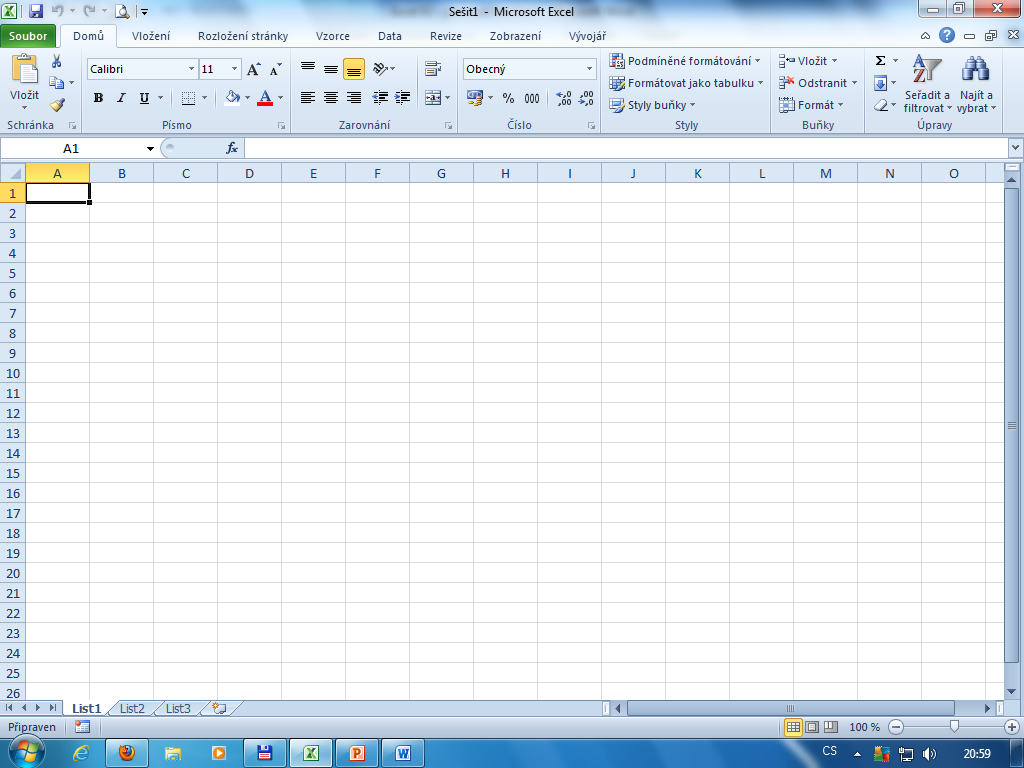 po úpravách:     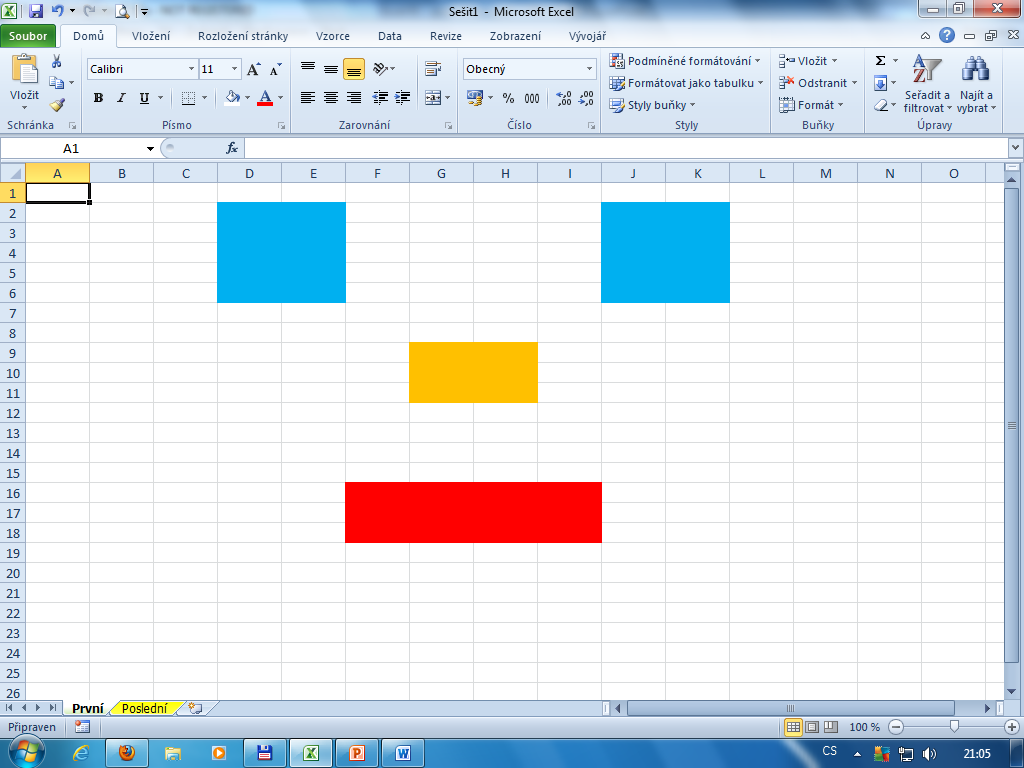 Výběr oblasti buněk (souvislý výběr):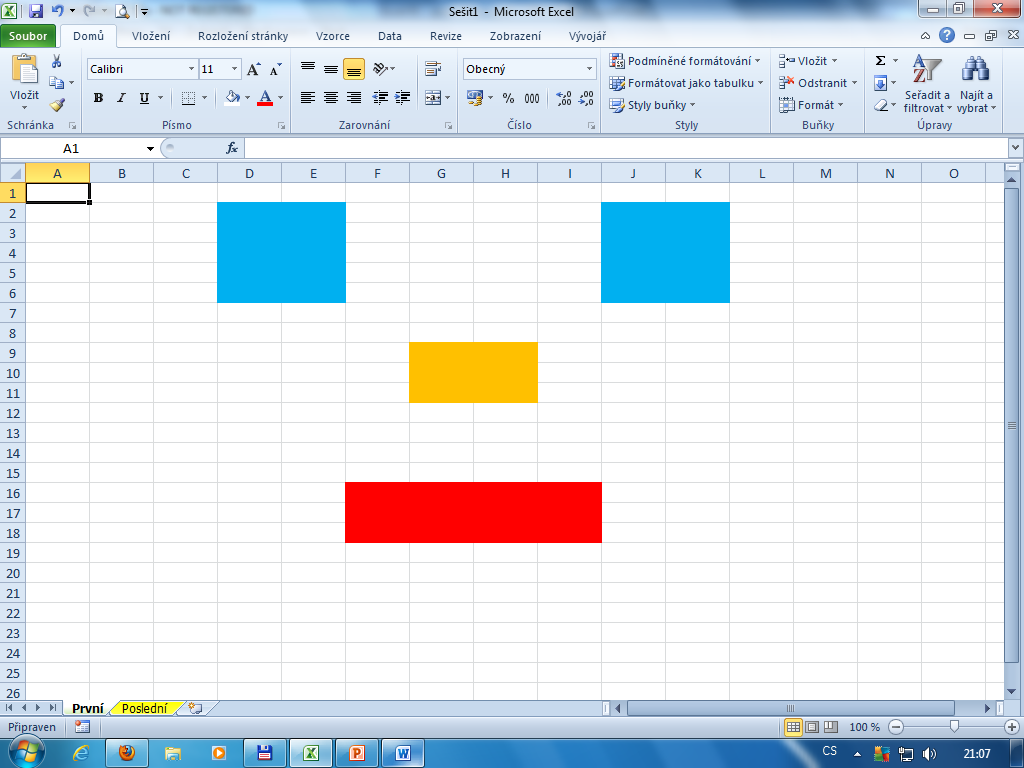 Výběr oblasti buněk (nesouvislý výběr):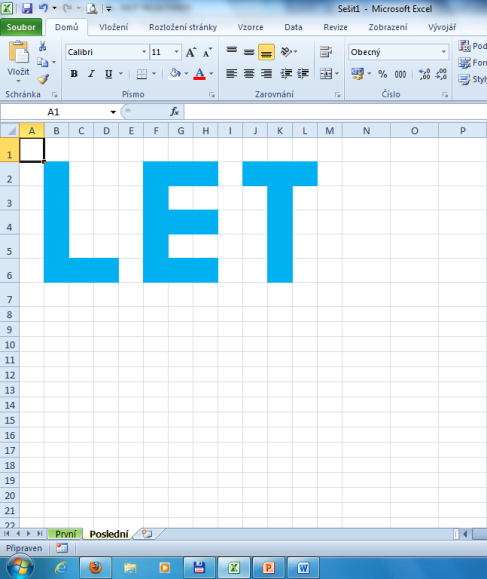 